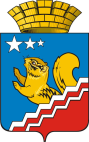 АДМИНИСТРАЦИЯ ВОЛЧАНСКОГО ГОРОДСКОГО ОКРУГАПРОТОКОлзаседания муниципального совета по делам инвалидов Волчанского городского округа28.03.2023 г.                                                                                                                                    № 1Зал заседания администрации Волчанского городского округа Председатель: Бородулина Инна Вениаминовна - заместитель главы администрации Волчанского городского округа по социальным вопросам.Секретарь:  Кузнецова Наталья Сергеевна – старший инспектор  организационного отдела администрации Волчанского городского округа.Присутствовали: Анисимов Сергей Владимирович - директор МАОУ ДО ДЮСШ, Барабанова Наталья Владимировна – директор МКУ «Управление городского хозяйства», Воробьева Анастасия Андреевна– и.о. главного врача ГАУЗ СО «Волчанская городская больница»,  Ибрагимов Рафис Мударисович – председатель общества инвалидов по зрению, Изосимова Римма Рифкатовна – директор МАУК «КДЦ» ВГО, Косинская Светлана Ивановна - председатель Волчанской городской организации общества инвалидов, Напольских Надежда Владимировна – заместитель начальника ТОИОГВ СО Управление социальной политики Министерства социальной политики Свердловской области № 15, Смагина Татьяна Рудольфовна – заведующий филиалом ГАПОУ СО «Карпинский машиностроительный техникум». Рябова Дарья Юрьевна – старший инспектор Отдела образования ВГО, Трофимова Валентина Иосифовна – и.о. директора ГАУСО СО «КЦСОН г. Волчанска».О реализации плана мероприятий «Дорожная карта» по повышению значений показателей доступности для инвалидов объектов и услуг в муниципальном образовании Волчанского городского округа до 2024 года». СЛУШАЛИ:Бородулину Инну Вениаминовну: по плану мероприятий «Дорожной карты» по доступности жилья инвалидам можно отметить, что закончено строительство многоквартирных домов: Школьная, 2а, Пионерская, 2, ул. Парковая, 16, ул. Волчанская, 9, ул. Малая Окружная, 99, строится новый дом по ул. Социалистическая, 10. Уличные дорожные сети на прилегающих к образовательным учреждениям автомобильных дорогах и маршрутах движения детей (в том числе инвалидов) обеспечены пешеходными переходами, тротуарами на маршруте движения детей, наружным освещением и пешеходными ограждениями для повышения уровня доступности объектов для инвалидов и маломобильных групп населения, в том числе при первичной инвалидности в связи с участием в специальной военной операции. Обследуются жилые помещения инвалидов на доступность с учетом их потребностей. В 2022 году прошел обследование на доступность для инвалидов после капитального ремонта МАДОУ детский сад  комбинированного  вида № 4, расположенный по адресу: г. Волчанск, ул. Волчанская, 39.Напольских Надежду Владимировну:  на  учете в Управлении социальной политики № 15 на территории Волчанского городского округа состоит 720 инвалидов всех групп,        79 детей-инвалидов. Обращений по вопросам предоставления технических средств реабилитации и условий доступности в 1 квартале 2023 года не поступало. Если есть потребность, то инвалиды обращаются в КЦСОН г. Волчанска. Подготовлены списки детей-инвалидов для спортивной школы для привлечения детей к участию в спортивных мероприятиях и созданию групп развития при детских садах.Условия доступности в здании Управления социальной политики № 15 созданы, имеется кнопка вызова  специалиста. Необходимо оборудовать места стоянки транспорта для инвалидов знаком или дорожной разметкой. Для слабовидящих граждан запланировано приобрести мнемосхему и таблички для размещения в фойе Управления социальной политики № 15. При выделении финансирования данная работа будет проведена. Меры социальной поддержки предоставляются своевременно, продление инвалидности производится автоматически, гражданину не надо снова обращаться в Управление социальной политики № 15 или МФЦ. РЕШИЛИ: Информацию принять к сведению.Исполняющему обязанности директора ГАУСО СО «КЦСОН г. Волчанска» (Трофимова В.И.), заместителю начальника ТОИОГВ СО Управление социальной политики Министерства социальной политики Свердловской области № 15 (Напольских Н.В.):Совместно ежеквартально проводить работу по актуализации списков инвалидов (о потребности реконструкции или капитального ремонта многоквартирного дома (части дома) в котором проживает инвалид, обеспечение доступности для проживания инвалидов).2. О реализации муниципальной программы «Социальная поддержка общественных организаций и отдельных категорий граждан на территории Волчанского городского округа»СЛУШАЛИ:Бородулину Инну Вениаминовну: работа продолжается по программе «Социальная поддержка населения на территории Волчанского городского округа до 2024 года». По программе финансируются мероприятия по подпрограммам 1 «Социальная поддержка общественных организаций на территории ВГО до 2024 года» (проведение общественно значимых проектов и мероприятий, реализованных общественными организациями при поддержке администрации ВГО, в том числе льготная подписка пенсионеров на общественно-политическую газету «Волчанские вести», проведение ВОИ открытого творческого Фестиваля «Мы вместе!» для лиц, с ограниченными возможностями здоровья). Подпрограмма 2 «Социальная поддержка отдельных категорий граждан на территории ВГО до 2024 года». Выплаты почетным гражданам, материальная помощь отдельным категориям граждан, осуществление единовременных выплат ко Дню Победы, ко Дню пенсионера, компенсация расходов на оплату жилого помещения и коммунальных услуг, предоставления гражданам субсидий и т.д. РЕШИЛИ:Информацию принять к сведению.3.О деятельности общественной организации инвалидов в Волчанском городском округеСЛУШАЛИ:Косинскую Светлану Ивановну – предоставляю доклад о мероприятиях проведенных общественной организацией инвалидов в Волчанском городском округе: 13.01.2023 года - общественная организация инвалидов совместно с сотрудниками МАУК «КДЦ» ВГО (Шрейнер Н.Н и Чиганцева М.Ю.) организовали костюмированные поздравления «с днем рождения» для детей с ОВЗ:Казакову Веронику (13.01.2012 г.р.),Смагину Валерию (13.01.2010 г.р.);14.01.2023 года – в Муниципальном краеведческом музее прошел Новогодний видеоконцерт. Присутствовали 15 человек;26.01.2023 года – в ГАУСО СО «КЦСОН   г. Волчанска» прошли соревнования по керлингу. Участвовали 2 команды.31.01.2023 года – совместный поход (пенсионеры и люди с ограниченными возможностями) в кинозал «Волчанский» на просмотр художественного фильма «Чебурашка». Присутствовали 46 человек.02.02.2023 года – поход в кинозал «Волчанский» на просмотр художественного фильма «Они сражались за Родину». Присутствовали 10 человек.11.02.2023 года – посещение спортивного мероприятия «Лыжня России 2023 года» г. Волчанск;19.02.2023 года – в библиотеке для взрослых г. Волчанска (ул. Карпинского, 10) прошло мероприятие «На старте нового огородного сезона». Клуб по интересам садоводов состоит из 10 человек.22.02.2023 года – торжественный концерт в МАУК «КДЦ» ВГО, посвященный 23 февраля «День защитника Отечества» посетили мужчины из общественной организации инвалидов: Ибрагимов Р.М., Танасогло А.С. и Сосновских В.С. Они были награждены символическими подарками;25.02.2023 года – приняли участие в городском празднике народного гулянья «Масленица»;02.03.2023 года – в МАУК «КДЦ» ВГО прошел смешанный турнир по шашкам. 1 место занял Ланглец Алексей, 2 место – Ланглец Надежда и 3 место – Елистратова Лариса.04.03.2023 года – в МАУК «КДЦ» ВГО прошел мастер-класс «Изготовление арома свечей». Присутствовали 6 человек.04.03.2023 года - в МАУК «КДЦ» ВГО прошло кулинарное мероприятие для детей с ОВЗ «Приготовление пиццы». Участвовало 6 семей – 15 человек.07.03.2023 года – торжественное мероприятие, посвященное «Международному женскому дню 8 Марта». Состоялось награждение Жолобовой В.Н. Почетной грамотой главы администрации Волчанского городского округа. Поздравление женщин ВОИ – 20 букетов.18.03.2023 года - в МАУК «КДЦ» ВГО прошла игровая программа для детей с ОВЗ и их родителей «Играйте на здоровье». Присутствовали 6 семей.19.03.2023 года - в библиотеке для взрослых г. Волчанска (ул. Карпинского, 10) прошло мероприятие «Во саду ли, в огороде…». Клуб по интересам садоводов состоит из 10 человек;21.03.2023 года - в библиотеке для взрослых г. Волчанска (ул. Карпинского, 10) состоялся концерт Уральского молодежного симфонического оркестра «Вивальди» с музыкальной программой «Времена года». Присутствовали 10 человек.23.03.2023 года – в  МАОУ ДО ДЮСШ состоялся городской турнир по шашкам. Принимали участие 11 человек. Среди женщин распределились места: 1 место – Косинская С.И. 2 место – Жолобова В.Н. и 3 место – Горбунова С.М. Среди мужчин первое место занял Сосновских В.С.25.03.2023 года – закрытие зимнего сезона, прошло мероприятие «Скандинавская ходьба». Приняли участие 20 человек;27.03.2023 года – совместно с МАУК «КДЦ» ВГО принимали участие в фестивале авторского кино разных жанров.Так же бесплатно при помощи киномеханика МАУК «КДЦ» ВГО Мик Т.А. просмотрели фильмы: « В бой идут одни старики» - 15 человек;«Нормальный только я» - 30 человек;«Блокадный футбол» - 40 человек.Поступило обращение от Хисамутдиновой Э.Р., являющейся инвалидом и имеющей сына с инвалидностью – Хисамутдинова Рустама Музаффаровича (15.04.2009 г.р.). Обращение было по поводу путевки для сына в летний лагерь на море. Специалистами Отдела образования ВГО было рекомендовано обратиться к терапевту за получением справок о состоянии здоровья ребенка и подтверждающих необходимость санаторно-курортного лечения. Далее, обратиться в МФЦ для заполнения заявки в санаторный оздоровительный лагерь.В том числе, обращаюсь с предложением оказать помощь, в виде приобретения билетов для детей с ОВЗ на спектакль ростовых кукол, который пройдет в апреле 2023 года, в МАУК «КДЦ» ВГО. РЕШИЛИ: Информацию принять к сведению.Председателю Волчанской городской организации общества инвалидов (Косинская Светлана Ивановна) – организовать большую часть мероприятий для людей с ограниченными возможностями в северной части города Волчанска.Членам комиссии муниципального совета по делам инвалидов проводить инструктаж с сотрудниками по внимательному отношению к людям с ОВЗ,  оказанию им помощи по передвижению  на территории организации.4.О деятельности общества слепых в Волчанском городском округе.СЛУШАЛИ:Ибрагимова Рафиса Мударисовича – участники общества слепых совместно с обществом инвалидов ВГО посещали все выше, перечисленные мероприятия. Непрерывно ведется работа по организации и проведению мероприятий социо-культурной реабилитации совместно со специалистами ГАУСО СО «КЦСОН г. Волчанска».РЕШИЛИ:Информацию принять к сведению.5.О мероприятиях по повышению показателей доступности объектов инженерной, транспортной инфраструктуры и жилищно-коммунального хозяйства для инвалидов, в том числе об объектах по адресам: ул. Парковая, 6 А, ул. Кольцевая, 27 и обустройство съезда с тротуара на придомовую территорию ул. Карпинского, 12.СЛУШАЛИ:Бородулину Инну Вениаминовну: согласно пунктам 1 части 1 статьи 15 Федерального закона от 24.11.1995 г. № 181-ФЗ «О социальной защите инвалидов в Российской Федерации» федеральные органы государственной власти, органы государственной власти субъектов Российской Федерации, органы местного самоуправления и т.д. обеспечивают инвалидам (включая инвалидов, использующих кресла-коляски и собак-проводников) условия для беспрепятственного доступа к объектам социальной, инженерной и транспортной инфраструктур (жилым, общественным и производственным зданиям, строениям и сооружениям, включая те, в которых расположены физкультурно-спортивные организации, организации культуры и другие организации), к местам отдыха и к предоставляемым в них услугам. Кроме того, пунктом 5.1. статьи 2 Жилищного кодекса Российской Федерации предусмотрено, что органы государственной власти и органы местного самоуправления в пределах своих полномочий обеспечивают условия для осуществления гражданами права на жилище, в т.ч. обеспечивают инвалидам условия для беспрепятственного доступа к общему имуществу в многоквартирных домах.Из вышеприведенных правовых норм следует, что инвалиду должна быть обеспечена возможность беспрепятственного доступа в жилой дом, в котором он проживает и возможность пользования общим имуществом жилого дома, исходя из потребностей самого инвалида с учетом особенностей ограничения жизнедеятельности обусловленного инвалидностью, а также наличия технической возможности для приспособления мест общего пользования многоквартирного дома потребности инвалида. С целью недопущения нарушений прав и законных интересов детей-инвалидов на территории Волчанского городского округа действует комиссия по обследованию жилых помещений инвалидов и общего имущества в многоквартирных домах, в которых проживают инвалиды, входящие в состав муниципального жилищного фонда и частного жилищного фонда. Поступили обращения от жителей, являющихся инвалидами и нуждающимися в улучшении жилищных условий по адресам: ул. Парковая, 6 А,  - установка приставного пандуса, ул. Кольцевая, 27 – обустройство крыльца к многоквартирному дому, установка приставного  пандуса   и  обустройство   съезда  с  тротуара  на  придомовую  территорию  ул. Карпинского, 12.Барабанову Наталью Владимировну: по адресу ул. Кольцевая, 27 – обустройство крыльца к многоквартирному дому и установка приставного  пандуса прошли переговоры с подрядчиком. Нужен будет расчет сметы по оказанию работ, в связи с динамикой стоимости строительных материалов. Сложность заключается в поиске подрядчика, который согласится выполнить все работы. РЕШИЛИ: Информацию принять к сведению.Исполняющему обязанности директора ГАУСО СО «КЦСОН г. Волчанска» (Трофимова В.И.) совместно с секретарем комиссии (Кузнецова Наталья Сергеевна) составить письменное обращение в Министерство социальной политики Свердловской области по выделению финансирования для ремонта крыльца, установки входной двери в подъезд и пандуса.Председатель                                                                                                  И.В. БородулинаСекретарь                                                                                                         Н.С. Кузнецова